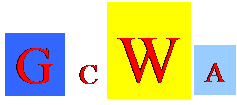 Gulf Coast Writers AssociationExecutive Board Minutes 11/9/2021The meeting was called to order at 5:37 PM by President Irene Smith. Members present at the Fairfield Inn in person were Irene, David Aiken, Judy Loose, Mike Cole, Jan Nieman and Mary Charles. Andrew Conlin, Susan Grunin, Christie Zarria and DL Havlin were present by Zoom. Not present: Geneva Kelly.Minutes of the October meeting were approved as moved by Judy and seconded by David.Treasurer’s report: Michael informed the committee that the association bank balance is at its lowest ever. Three hundred dollars was moved from the Special Projects line in the budget to the General Administration line.New business: Judy reported that FAPA [Florida Authors and Publishers Association] is interested in cross-promotion with our organization. Susan indicated that there is no reciprocity agreement. FAPA has asked for volunteers to judge their book contest., which opened September 21.Youth Contest: Christie received a response from the principal at Dunbar, who referred her to another staffer and a teacher in Port Charlotte.Membership report: David reported seven membership renewals in October. Nineteen members attended the October meeting, plus one new guest and one returning guest. Jan has greeters for the coming months, overlapping with the new greeting chair, Juanita Chapman, who will begin in January. The meeting was adjourned at 6:22 as moved by David and seconded by Jan.Mary CharlesSecretary